Анкетаучастника Школы-семинара XXIV Школа-семинар молодых ученых и специалистов под руководством академика А.И. Леонтьева "Проблемы газодинамики и тепломассообмена в энергетических установках", посвященная 100-летию академика В.Е. Алемасова (г. Казань)для бронирования проживания на базе отдыха «Лебяжье»Специальная стоимость для участников школы-семинара одного спального места: 2 300 руб. / сут. В стоимость проживания включено трехразовое питание (завтрак + обед + ужин).Подробная информация о номерах на сайте https://knc.ru/school-2023/ 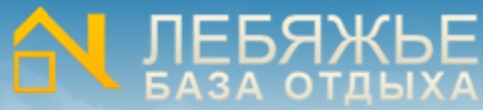 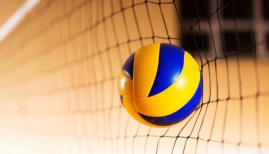 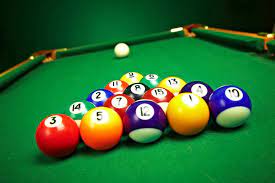 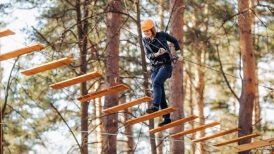 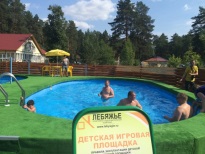 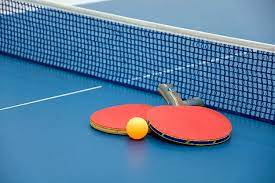 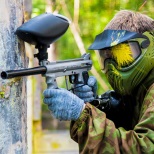 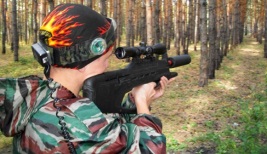 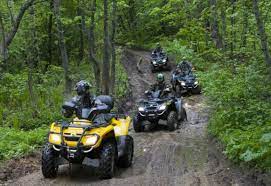 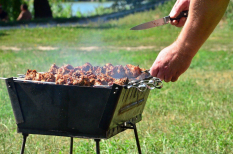 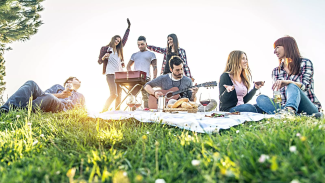 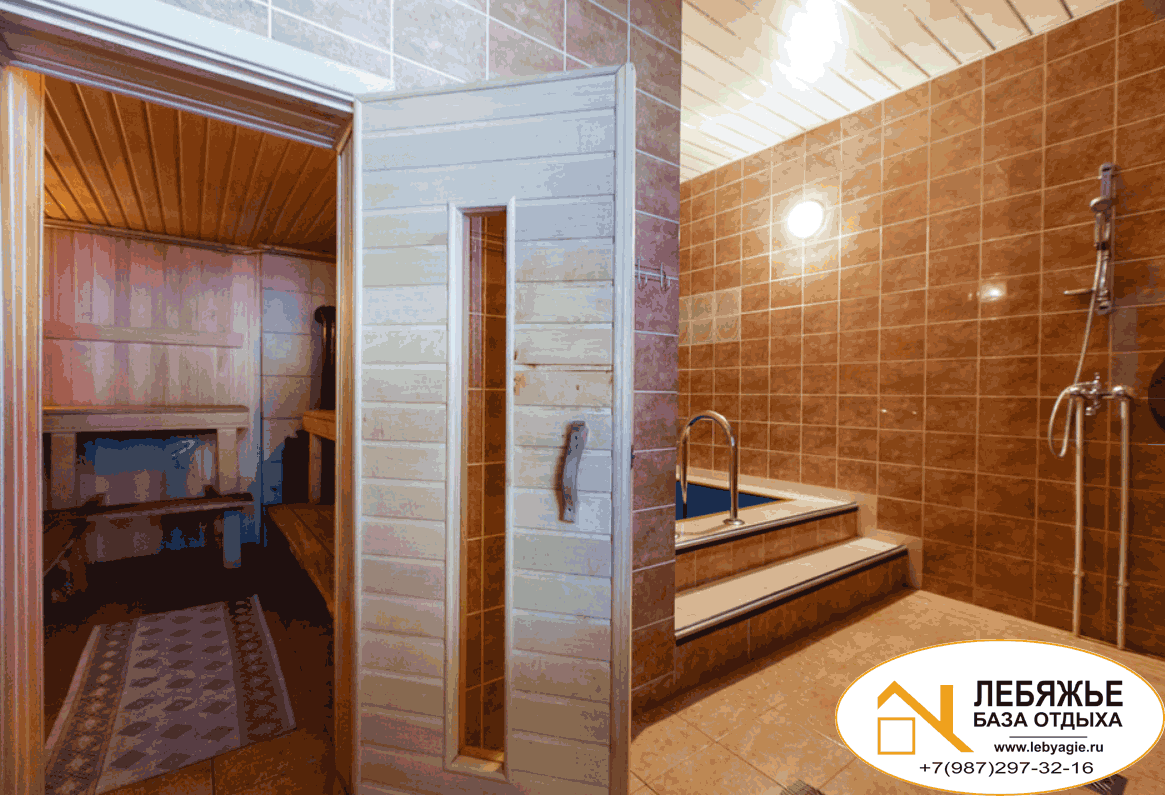 ФИО,сот. телефон,e-mailДаты заезда-отъездаВид транспорта до Казани:жд. / авиа (ориентировочно)ВозрастДолжностьУченая степеньПол ГородОрганизацияФорма договора(а) юр.лицо - юр.лицо (организация участника)(б) юр.лицо - физ.лицо (участник)ЭкскурсииМожно указать предпочтение к экскурсионным турам. Планируется организовать экскурсионные туры с отправлением из Лебяжье.ЭтажТип номераПредпочтение к совместному проживанию «Гостиничный комплекс»или«Олимпиец»(выбрать)2х или 3х местныйПри желании можно указать ФИО и сот. тел. участника (-ов) для совместного заселения в номер